Unit 5 Lesson 1-Han EmpireUnit 5 Lesson 2-Roman EmpireUnit 5 Lesson 3-Gupta EmpireUnit 5 Lesson 4-Mayan EmpireUnit 5 Lesson 5-Golden Age of GuptaUnit 5 Lesson 6-Why Empires CollapseUnit 5 Lesson 7-Turning Point and other stories  1  blast furnace  a structure used for smelting iron where combustion is intensified by blowing air through a hot mixture of ore, coke and flux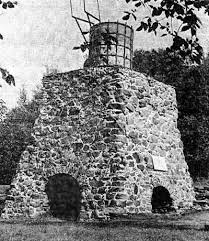 Example:  The iron ore was melted in the blast furnace.      2  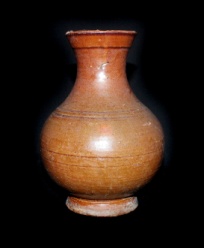 ceramics an object such as earthenware,  porcelain or tile made of from fired clayExample:  The development of ceramics allowed people to store food for longer periods of time in strong containers.    3  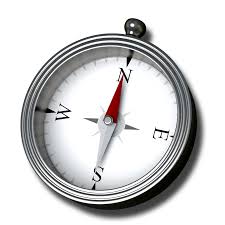 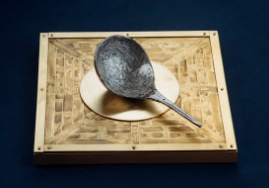 compassan instrument containing a magnetized pointer that shows the direction of magnetic north and bearings from itExample: The explorers found their way back to the coast using their compass.    4  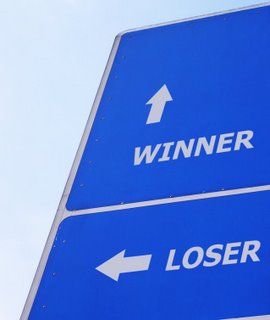 meritocracy government or the holding of power by people selected on the basis of their abilityExample: Those people with the highest test scores were able to gain higher positions in the civil service.5  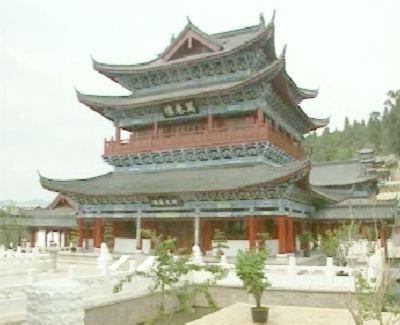 imperialof, like, or pertaining to an empireExample: The imperial palace was a place of beauty and power. 6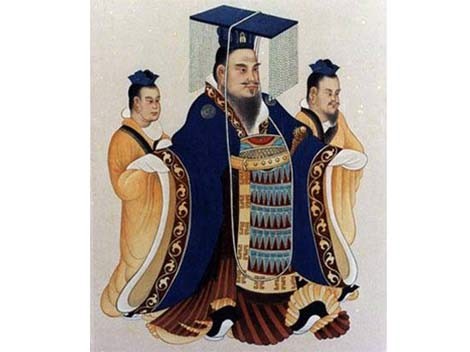 dynasty  a line of hereditary rulers of a country or empireExample:  China was ruled by several different dynasties that passed power from person to person within the same family.7militarization the process by which a society equips or trains for warExample:  Rulers wanting to expand their control usually promote the militarization of society.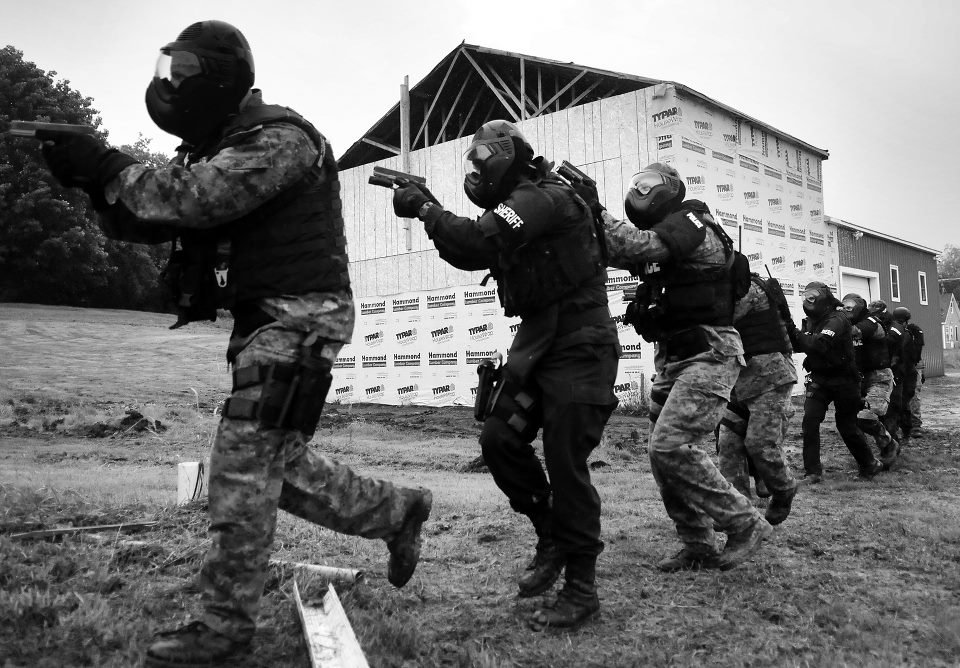 8 unification 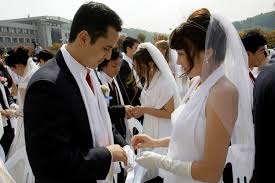 to consolidate or bring togetherExample:  The unification of thirteen colonies formed the United States.9   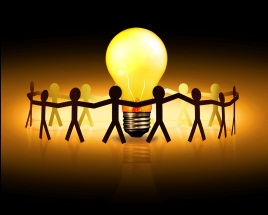 innovation  the act of translating an idea or invention into something new Example:  The development of concrete was an important innovation in architecture and building.10aqueducta pipe or channel designed to carry water from a faraway source to someplace else, usually using gravity to help move the water along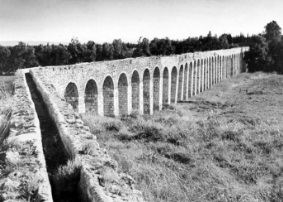 Example:  The Romans used aqueducts to bring water from the mountains to the low-lying city of Rome.                     11  viaduct  a bridge with several different parts, usually arches or spans, built to cross a valley, gorge, or river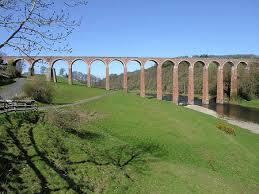 Example:  They built a viaduct to make it easier to get across the deep gorge.12 civil engineeringthe use of science, math, and other forms of specialized knowledge to design, build, and maintain buildings, other structures, machines, etc.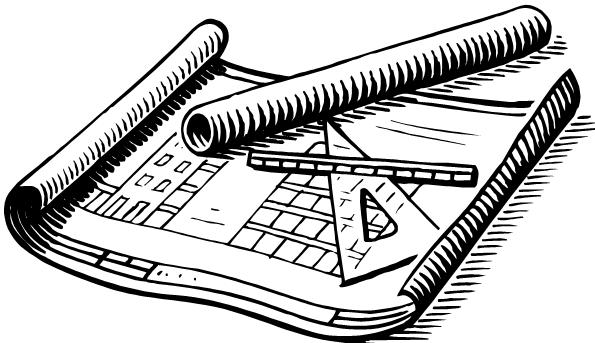 Example:  Roman engineering made many contributions to the modern planning of roads and bridges.                13  bust a sculpture depicting a person's head and shouldersExample:  There are many busts of famous Roman emperors.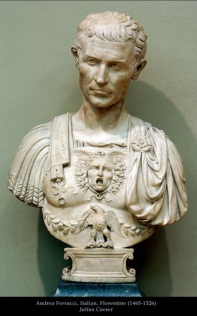 14  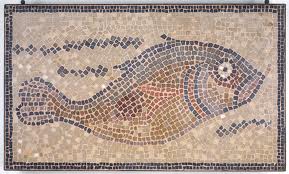 mosaic  the art of creating images by piecing together  small pieces of colored glass, stone, or other materialsExample:  The Romans created many beautiful mosaics using small pieces of colored glass.15 public health -the science of preventing disease and promoting health in the overall public through organized group action and policies.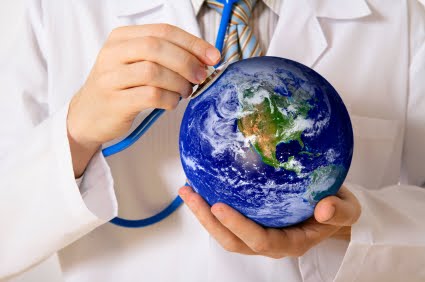 Example:  Providing clean drinking water was an important part of the Roman’s contributions to public health.16 architectureThe art or practice of designing and building structuresExample: Roman architecture reflected a heroic style seen best in the Coliseum and other buildings.  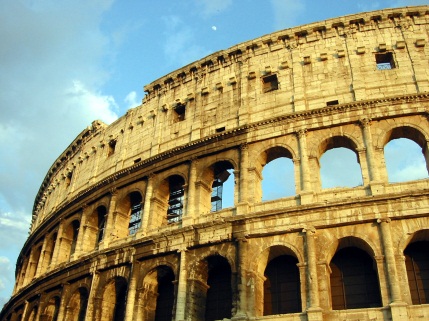 17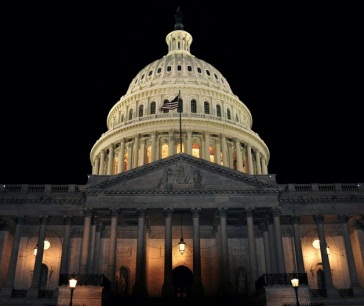 adaptationthe process or state of changing to fit a new environment or different conditionsExample:  The United States capitol building is an adaptation of Greco-Roman architectural forms.18 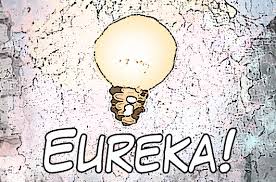 inventioncreating an object, process or technique that did not exist before  Example:   Inventions of the 20th Century include the television, computer, and cell phone. 19middleman an intermediary or agent between a producer and a consumer of goods or services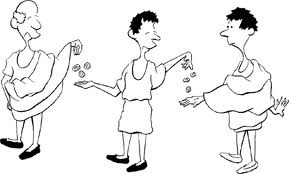 Example: The middleman in the exchange had contact with both producer and ultimate consumer.20crossroads a place where two or more roads meet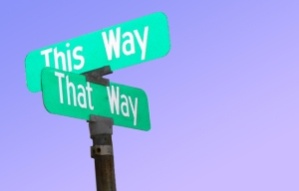 Example: They parted at the crossroads, each heading in a different direction. 21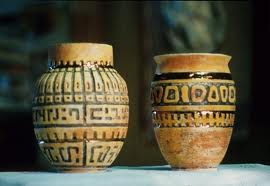 artifactany object made or used by mankindExample:  The archaeologist found a falcon sculpture at the site.22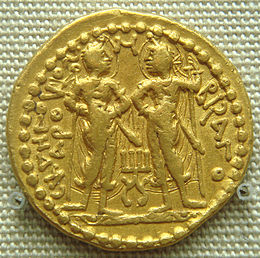 coina usually flat piece of metal issued by governmental authority as moneyExample: They used coins to facilitate trade. 23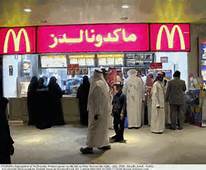 cultural diffusionthe spreading of ideas or products from one culture to another. Example:  Improvements in technology has increased cultural diffusion across the planet. 24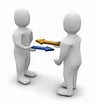 tradethe act or process of exchanging goods or services one has for the goods or services one wantsExample:  We can obtain the resources we need through trade.25codex (codices- plural)  a book made up of a number of sheets of paper, vellum, papyrus, or similar material, with hand-written content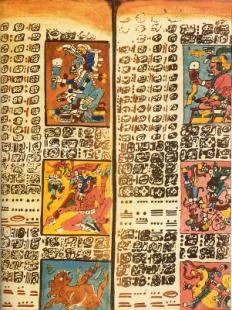 Example:  The Mayan created many codices that were later destroyed.  26  Yucatan a peninsula that sticks into the Gulf of Mexico and the Caribbean, located in the southeastern part of Mexico and northern Guatemala.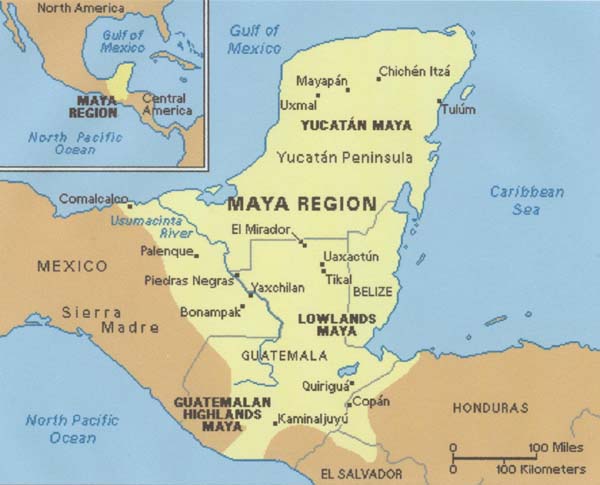 Example:  The Yucatan peninsula was where many Mayan cities were located.27  glyph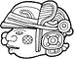 a symbolic figure or character used in a writing systemExample:  The Mayans used a wide range of glyphs in their writing system.28  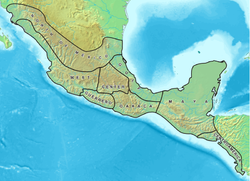 Mesoamerica  the cultural region from central Mexico down into Central AmericaExample:  The Mayans lived in Mesoamerica.29   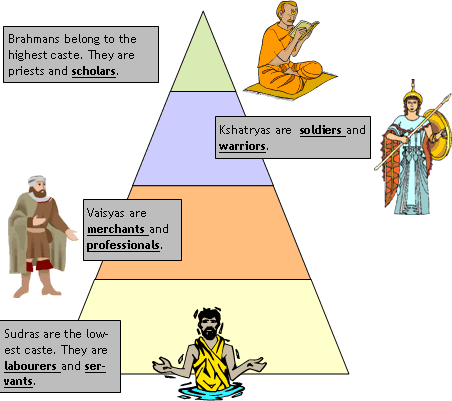 caste systema social hierarchy that divides up labor and power across different groups that are determined by birth with people in lower castes having the most difficult or unwanted jobs and the least powerExample:  The Untouchable caste in India did the dirtiest work and generally got paid less than others.30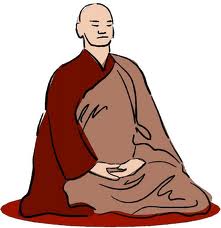 monk a member of a religious community of men typically living under vows of poverty, purity, and obedienceExample:  Chinese monks traveled to India to learn about Buddhism where it began.31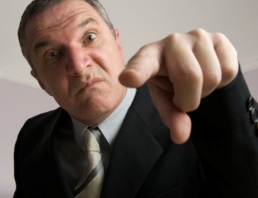 patriarchy a social system in which men are the head of families and have authority over women and childrenExample:  Women today still struggle to have equal rights and many speak out against patriarchy.32  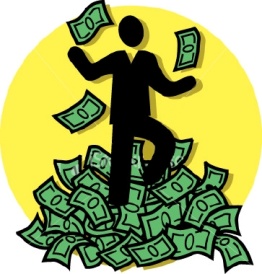 prosperity (prosperous) being prosperous, having good fortune, wealth, and well-beingExample:  It was a time of prosperity because most people living in the society worked and enjoyed financial well-being.33tolerant willing to accept or respect ideas or people that you don’t agree with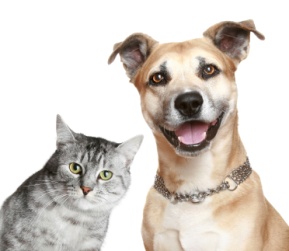 Example:  Some Indian emperors were tolerant of different religious groups.34alliance 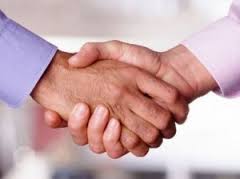 a relationship in which people agree to work togetherExample: The countries formed an alliance in trade.    35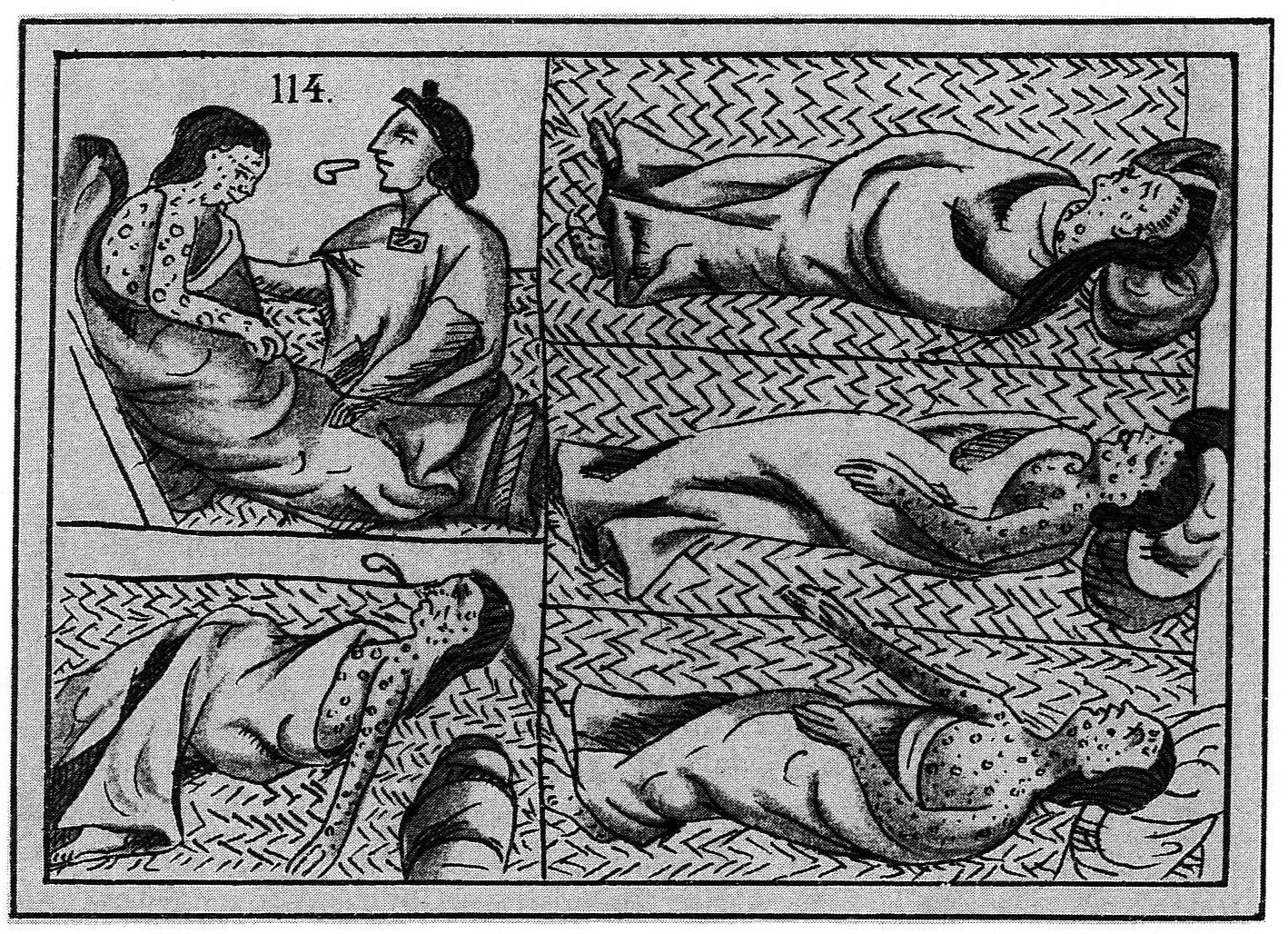 epidemic  the spread of an infectious disease through many people in one area during a specific time periodExample:  An epidemic of smallpox killed many Native Americans when Europeans began to colonize the Americas.36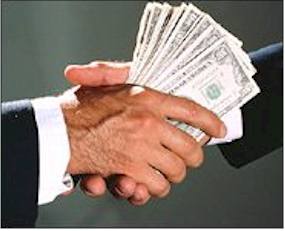 corruptiondishonest action by those in power Example: The official was accused of corruption after stealing tax money meant for schools.37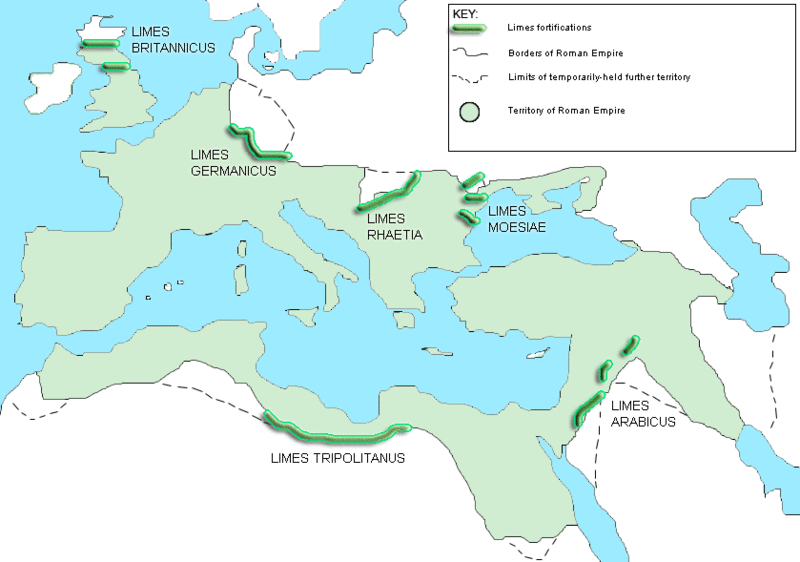 borderthe defined geographic boundary of a state, nation, empire, etc.Example: The borders of the Roman Empire stretched across Europe, into Asia, and down into North Africa.38rebellion  violent or open resistance (fighting against) an existing government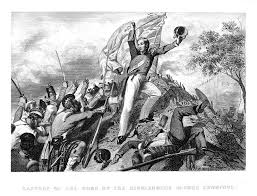 Example: The slave Spartacus led a rebellion against the Roman Empire.39tax when a government  requires people and/or organizations to make contributions of money or goods to fund the government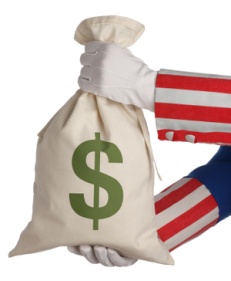 Example: The farmers had to give the empire some of their grain as a tax.40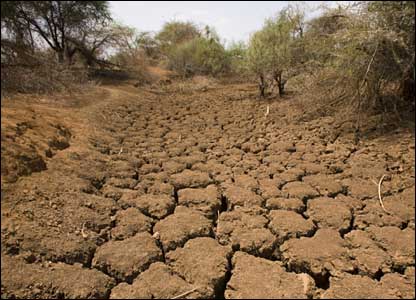 drought  an extended period of dry weatherExample: During the drought, there was no rain for months and many of the farmer’s crops died.40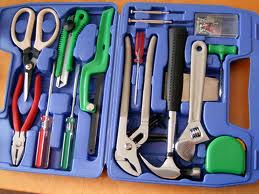 progress the process of improving or developing something over a period of timeExample:  You can see the progress that gaming companies have made by comparing computer games today to those available ten years ago. 41intensification to heighten or increase in strengthen or magnitude; an action that makes something stronger or more extreme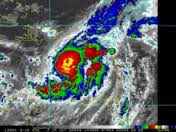 Example:  Some scientists believe that the intensification of droughts and storms in recent years is due to climate change.42 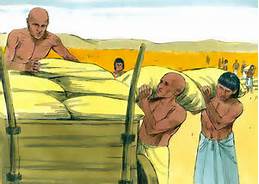 surplusthe amount that remains when a use or need is satisfiedExample:  They stored the surplus grain for use at a later time. 43 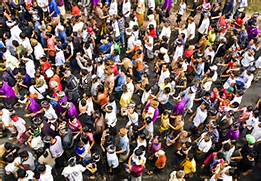 population the total number of people who live in a place, area, region, or countryExample:  The population of the world continues to increase. 44 population density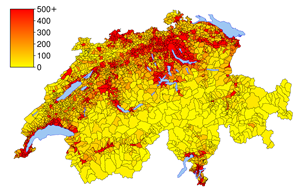 a measure of how many people live in a per unit area (e.g., per square mile)Example:  The population density of New York is greater than Wyoming. 45increaseto make or become larger or greater in number, quality or degreeExample:  The increase in the number of slaves under Roman rule was a consequence of territorial expansion. 46decreaseto make or become smaller or fewer in terms  of number, quality, or degree  Example:  When disease spread through a region, the population decreased.47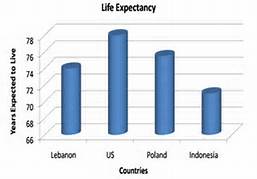 life expectancythe number of years that one will probably live as determined by statistics; an average life span of an individualExample:  Life expectancy for women is higher than for men.48toiled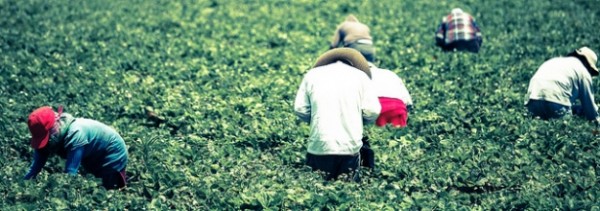 hard and continuous workExample:  Slaves and laborers toiled in the hot sun for hours.49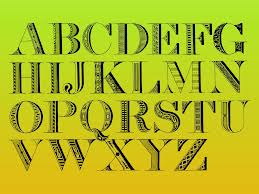 alphabetic writing systemsa way of representing language visually through symbols based on the principle that the letters represent the sounds of speech Example:  The Phoenicians, Greeks and Romans used alphabetic writing systems.50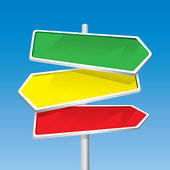 turning point an important historical event that has long lasting effects on human lifeExample:  The invention of the printing press was a major turning point because it brought books into common homes for the first time.